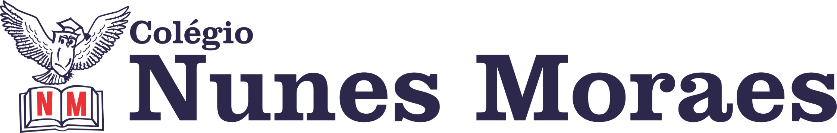 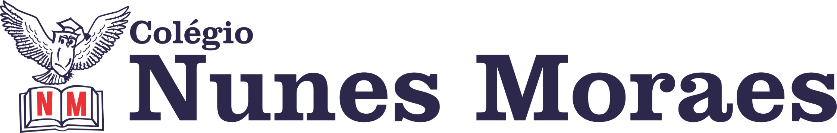 DIA: 25 DE MAIO DE 2020 - 1°ANO E.F1ªAULA: MATEMÁTICA Componente Curricular: Matemática Objeto de conhecimento: sequências Aprendizagens essenciais: pretende-se fazer com que as crianças desenvolvam cálculo mental a partir dos objetos e seguir uma sequência , fazendo com que eles possam calcular os números e relacioná-los as suas devidas quantidades.Olá, querido(a) aluno(a)!Hoje, você vai estudar usando um roteiro de estudo. Mas o que é um roteiro de estudo? É um passo a passo pensado para te auxiliar a estudar o assunto da aula em vídeo de uma maneira mais organizada. Fique ligado!O roteiro a seguir é baseado no modelo de ensino à distância, em que você vai estudar usando seu livro de matemática aula em vídeo e WhatsAppLink da aula: https://youtu.be/CCo-NfuK6R8Passo 1 Assistir á explicação do vídeo, e realizar ó item c, como exercício de classe na p. 21.Passo 2 Ainda na p. 21, realizar item D como exercício de casa.                       Um abraço, e até a próxima!2ªAULA: NATUREZA E SOCIEDADEComponente Curricular: Natureza e Sociedade Objeto de Conhecimento: ( estudo do cartaz: se você não joga lixo no chão da sua casa, por que vai jogar lixo no chão da cidade? )Gerar um aprendizado favorável à reflexão, e promover o desenvolvimento da habilidade socioemocional. Aprendizagens essenciais: Entender que temos direitos e deveres, e que isso faz bem para o convívio social.Olá, querido(a) aluno(a)!Hoje, você vai estudar usando um roteiro de estudo. Mas o que é um roteiro de estudo? É um passo a passo pensado para te auxiliar a estudar o assunto da aula em vídeo de uma maneira mais organizada.Fique ligado!O roteiro a seguir é baseado no modelo de ensino à distância, em que você vai estudar usando seu livro de Natureza e Sociedade , aula em vídeo e WhatsApp.Link da aula: https://youtu.be/Ql92q7sySKgPasso 1 Iníciar a vídeo aula com a exploração da leitura presente na p. 16. Passo 2 Usar como exemplo as fotos da cidade, comparar e promover um diálogo de compreensão. Passo 3 Propor atividade na p. 17.Obs: não haverá atividade para casa.          Um abraço, e até a próxima!3ªAULA: PORTUGUÊS Componente Curricular:Língua PortuguesaObjeto de Conhecimento:Fábulas.Aprendizagens Essenciais:Ler, escutar e compreender colaborativamente e com a ajuda de um adulto, fábulas (EF15LP15 e EF01LP26).O roteiro a seguir é baseado no modelo de ensino à distância, em que você vai estudar usando seu livro de Língua Portuguesa, aula em vídeo e WhatsApp.Link da aula: https://youtu.be/cwdKs1Xoesw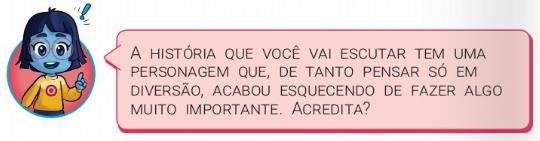   CORREÇÃO DA ATIVIDADE DE CASA :LIVRO LEITURA E ESCRITA P´GINA 07.Passo 1: Apresentação da imagem da capa do livroFábulas inesquesivéis,de Mauricio de Sousa (página 25).Passo 2: Pedir para que os alunos falem quais fábulas estão sendo representadas.Passo 3: Explicar quais as informações que encontramos na capa de um livro(autor, editora, ilustradoublicação). Passo 4:Apresentar os nomes das fábulas representadas na imagem(“A galinga dos ovos de ouro”,” A lebre  e a tartaruga”,” A raposa  e o corvo”,”A cegonha  e a raposa”,” Acigarra ea formiga”).Passo 5: Explicação da atividade de classe página 25.Passo 6: Atividade de casa ,livro leitura e escrita págiana 08.BONS ESTUDOS!ATÉ A PROXIMA AULA!